DZ str. 48/nalogi 15.a in 15.b (primer rešitev)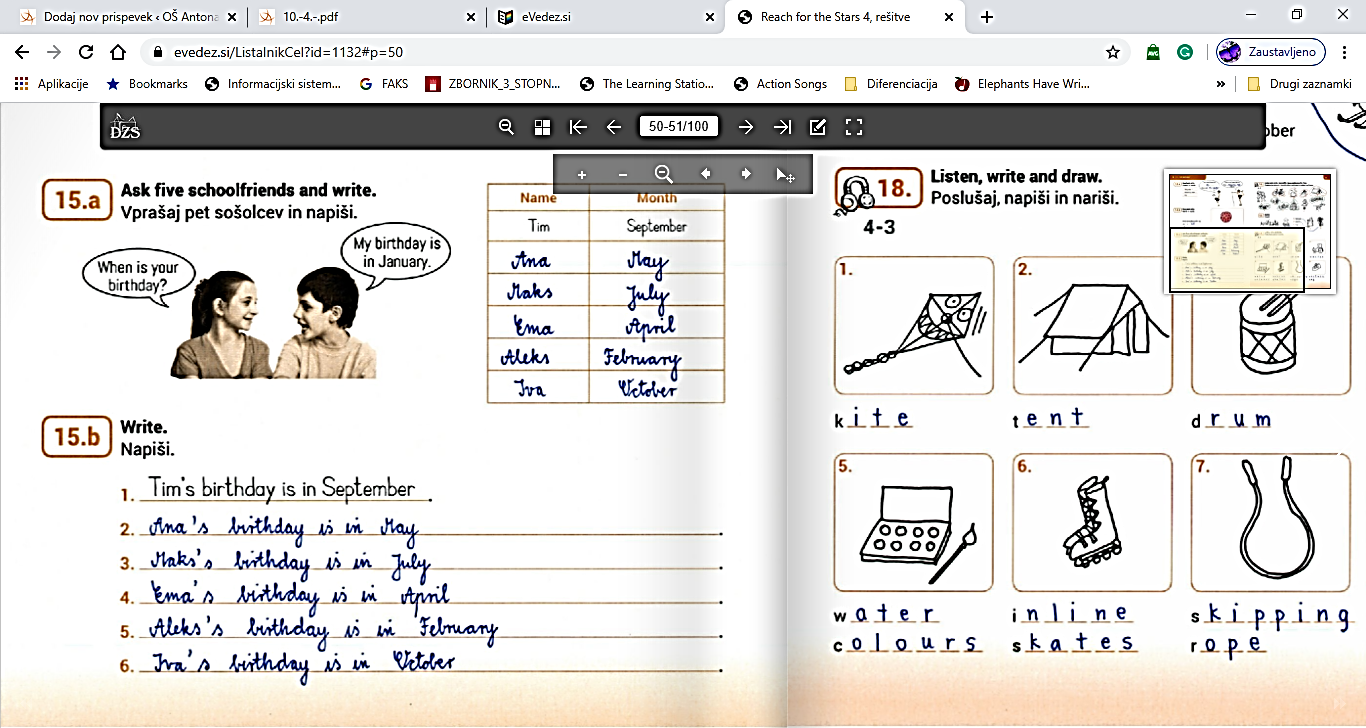 DZ strani 49, 52 in 53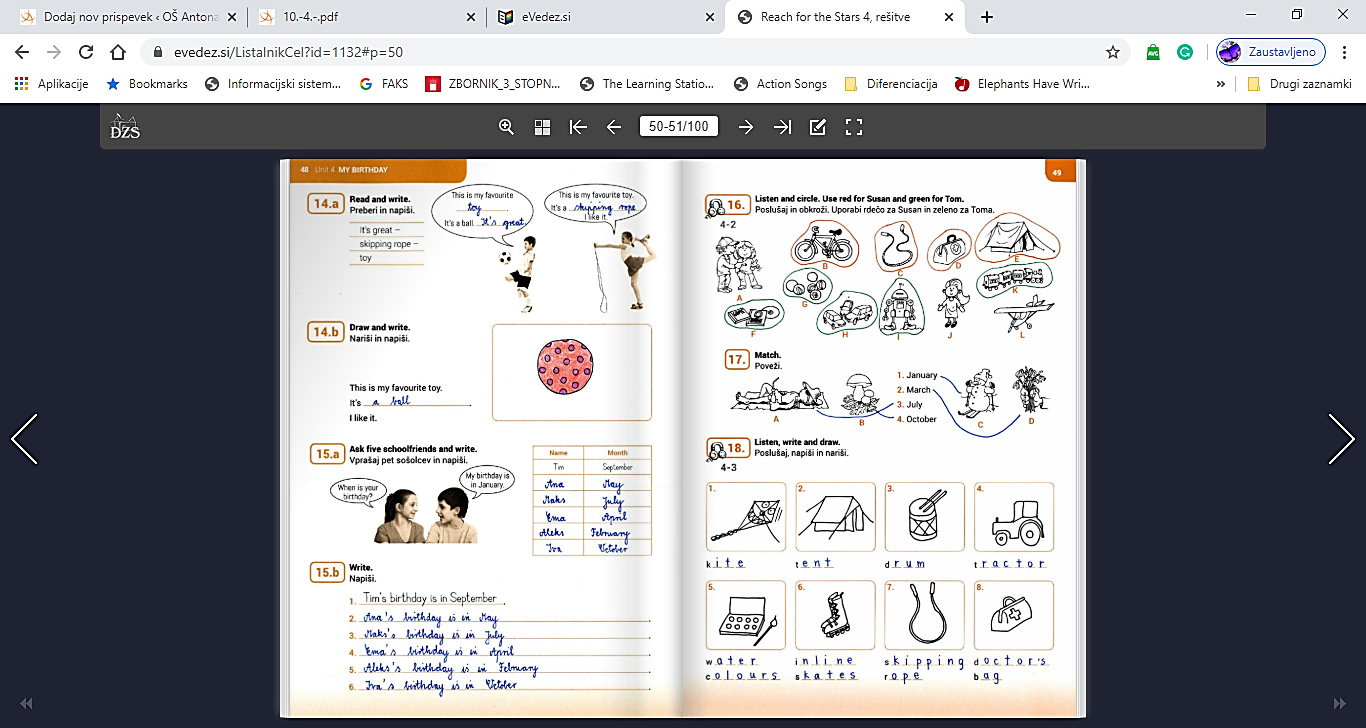 Tisti, ki želite poskusiti več, se lahko lotite nalog na strani 50-51.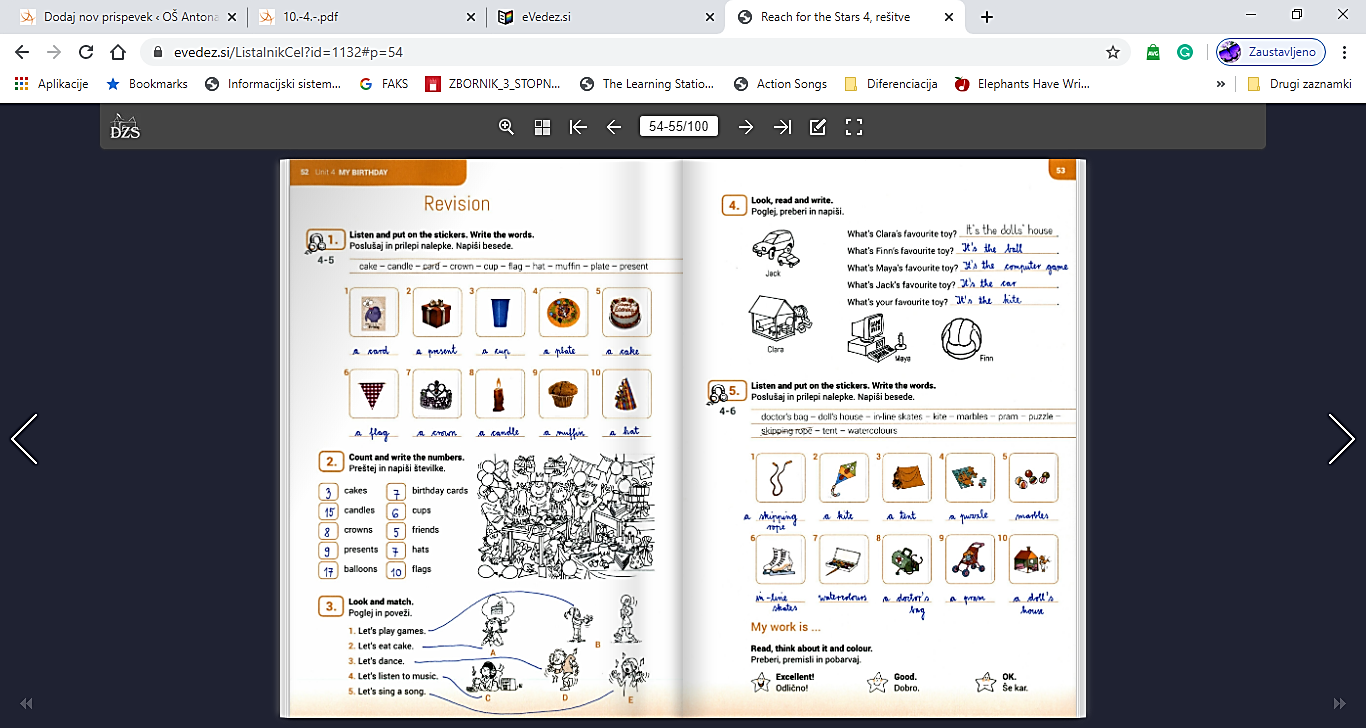 DODATNE NALOGE (ZA TISTE, KI STE ŽELELI) –> PRIMER MOŽNIH REŠITEV (LAHKO SI NAREDIL TUDI KAJ DRUGAČE)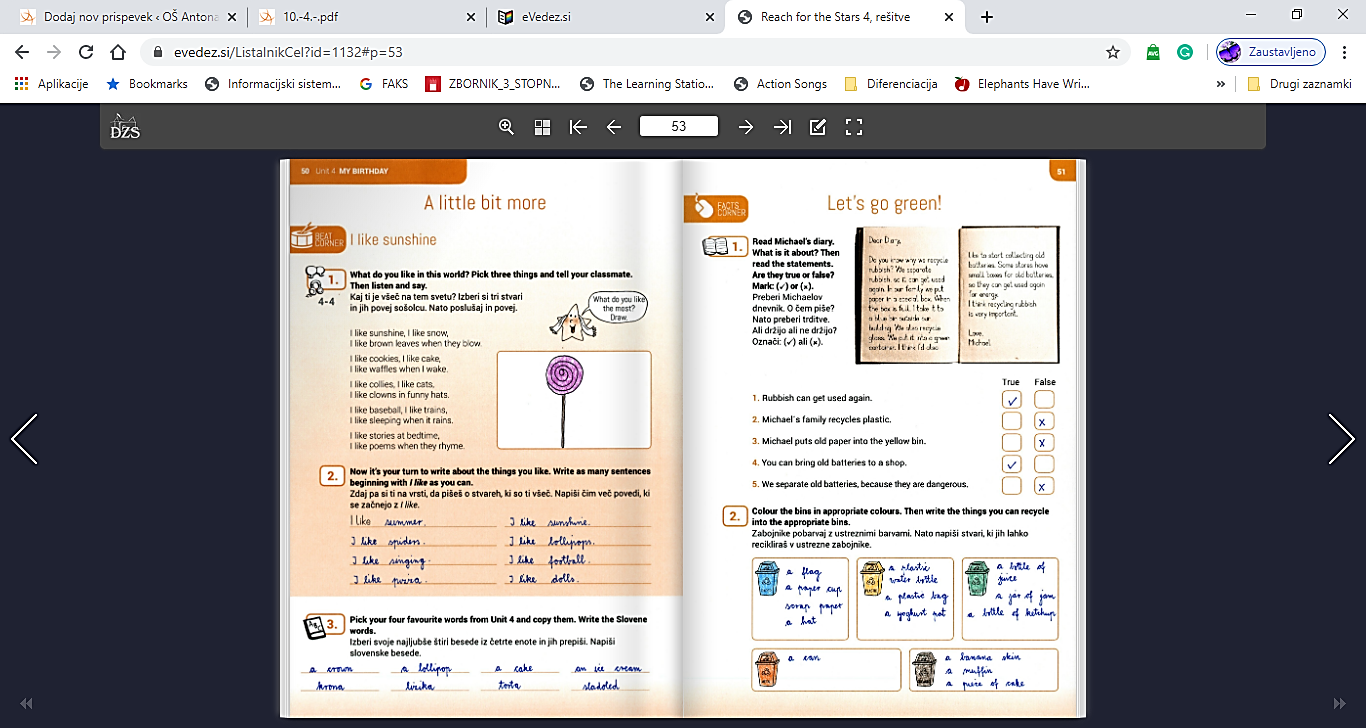 